Rekrutacja do przedszkola 2024/202526 luty-11 marzec 2024Dyrekcja Szkoły Podstawowej im. gen. Stanisława Grzmota –Skotnickiego w Młodzieszynie ogłasza nabór do  przedszkola, oddziału przedszkolnego         i  klasy pierwszej Szkoły Podstawowej im. gen. Stanisława Grzmota Skotnickiego w Młodzieszynie. Regulamin rekrutacji  wraz z załącznikami  zamieszczony jest na stronie internetowej szkoły /www.spmlodzieszyn.edupage.org/  
zakładka REKRUTACJA Liczba miejsc w przedszkolu :  37Wnioski będą przyjmowane od 26 lutego 2024 r. do 11 marca 2024 r. w sekretariacie szkoły w godzinach od 8.00-15.00/pokój nr3/ lub na  adres spmlodzieszyn@wp.pl   ( scan dokumentów  uzupełnionych i  podpisanych – w temacie „Rekrutacja do przedszkola 2024/2025).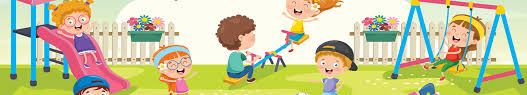 